УТВЕРЖДЕНОрешением Совета Ассоциации СОАУ «Меркурий (протокол № СА 32/12-20 от 22.12.2020 г.)Председатель Совета Ассоциации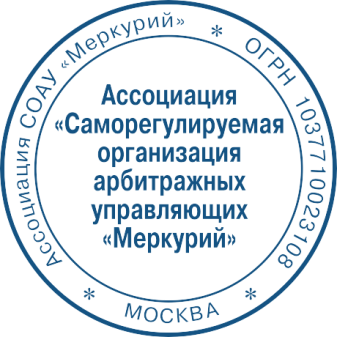 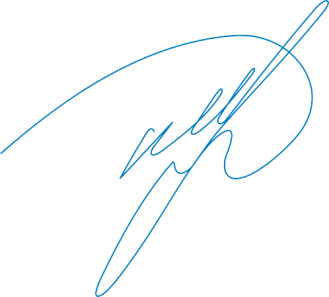 _______________ А.В. ТрапицынПлан проведения плановых проверок деятельностиарбитражных управляющих – членов Ассоциации СОАУ «Меркурий»1.	Плановые проверки деятельности арбитражных управляющих – членов Ассоциации СОАУ «Меркурий» (далее по тексту – «Ассоциация») проводятся в соответствии с Федеральным стандартом деятельности саморегулируемых организаций арбитражных управляющих «Правила проведения саморегулируемой организацией арбитражных управляющих проверок профессиональной деятельности членов саморегулируемой организации в части соблюдения требований Федерального закона "О несостоятельности (банкротстве)", других федеральных законов, иных нормативных правовых актов Российской Федерации, федеральных стандартов, стандартов и правил профессиональной деятельности», утвержденным Приказом Минэкономразвития России от 03.07.2015 № 432, положениями Федерального закона от 26 октября 2002 г. № 127-ФЗ "О несостоятельности (банкротстве)" (далее по тексту – «Закон о банкротстве»).2.	В рамках плановых проверок изучению подлежит соблюдение членами Ассоциации требований Закона о банкротстве, других федеральных законов, иных нормативных правовых актов Российской Федерации, федеральных стандартов, стандартов и правил профессиональной деятельности саморегулируемой организации (внутренних документов Ассоциации).3.	Сроки проведения плановых проверок в 2021 году: 01.03.2021 г.- 31.10.2021 г.4.	Специализированный орган, ответственный за проведение плановых проверок: Контрольная комиссии Ассоциации СОАУ «Меркурий».5.	Порядок проведения проверок и составления актов проверок: по мере составления в соответствии с расписанием проведения проверок. В случае установления в деятельности арбитражного управляющего нарушений акт проверки с приложением материалов проверки передается на рассмотрение в Дисциплинарный комитет Ассоциации.6.	Проверяемый период деятельности: 2018 – 2020 календарные годы.7.	Календарный поэтапный план проведения плановых проверок:1Ахтаов Аслан Мухарбиевич01.03.2021 – 31.03.2021 г.2Белков Евгений Вячеславович01.03.2021 – 31.03.2021 г.3Беспечный Анатолий Анатольевич01.03.2021 – 31.03.2021 г.4Бобылев Виталий Анатольевич01.03.2021 – 31.03.2021 г.5Васильцова Ирина Ивановна01.03.2021 – 31.03.2021 г.6Вельмакин Федор Яковлевич01.03.2021 – 31.03.2021 г.7Виноградов Сергей Витальевич01.03.2021 – 31.03.2021 г.8Волгин Вячеслав Алексеевич01.03.2021 – 31.03.2021 г.9Горошков Валерий Евгеньевич01.03.2021 – 31.03.2021 г.10Докукин Анатолий Евгеньевич01.03.2021 – 31.03.2021 г.11Дородных (Синякина) Евгения Сергеевна01.03.2021 – 31.03.2021 г.12Дюжилов Сергей Альбертович01.03.2021 – 31.03.2021 г.13Еськов Роман Анатольевич01.03.2021 – 31.03.2021 г.14Ирбагиев Лема Шедитович01.03.2021 – 31.03.2021 г.15Казаков Николай Дмитриевич01.03.2021 – 31.03.2021 г.16Казакова Татьяна Сергеевна01.03.2021 – 31.03.2021 г.17Калясин Евгений Владимирович01.03.2021 – 31.03.2021 г.18Каменский Юрий Иванович01.03.2021 – 31.03.2021 г.19Кируша Александр Викторович01.03.2021 – 31.03.2021 г.20Кожемякин Игорь Дмитриевич01.03.2021 – 31.03.2021 г.21Косулин Игорь Олегович01.03.2021 – 31.03.2021 г.22Кривошеин Николай Николаевич01.03.2021 – 31.03.2021 г.23Крючков Александр Николаевич01.03.2021 – 31.03.2021 г.24Куштаев Таскали Калиевич01.03.2021 – 31.03.2021 г.25Лавриненко Сергей Владимирович01.03.2021 – 31.03.2021 г.26Лебедев Алексей Юрьевич01.03.2021 – 31.03.2021 г.27Ледвин Александр Владимирович01.03.2021 – 31.03.2021 г.28Леонов Александр Владимирович01.03.2021 – 31.03.2021 г.29Лукин Сергей Анатольевич01.03.2021 – 31.03.2021 г.30Малыгин Андрей Витальевич01.03.2021 – 31.03.2021 г.31Матин Виталий Сергеевич01.04.2021 – 30.04.2021 г.32Мундусова Айана Васильевна01.04.2021 – 30.04.2021 г.33Орлянский Максим Владимирович01.04.2021 – 30.04.2021 г.34Павлов Сергей Михайлович01.04.2021 – 30.04.2021 г.35Палюткин Александр Евгеньевич01.04.2021 – 30.04.2021 г.36Пискарев Николай Семенович01.04.2021 – 30.04.2021 г.37Пономаренко Лилия Николаевна01.04.2021 – 30.04.2021 г.38Потехин Владимир Александрович01.04.2021 – 30.04.2021 г.39Решухин Константин Юрьевич01.04.2021 – 30.04.2021 г.40Рунов Юрий Викторович01.04.2021 – 30.04.2021 г.41Рычагов Алексей Валерьевич01.04.2021 – 30.04.2021 г.42Савенков Дмитрий Васильевич01.04.2021 – 30.04.2021 г.43Салихзянов Марсель Махмутович01.04.2021 – 30.04.2021 г.44Северов Андрей Геннадьевич01.04.2021 – 30.04.2021 г.45Стрельников Ярослав Петрович01.04.2021 – 30.04.2021 г.46Трапицын Артур Викентьевич01.04.2021 – 30.04.2021 г.47Трошин Игорь Владимирович01.04.2021 – 30.04.2021 г.48Устимова Юлия Булатовна01.04.2021 – 30.04.2021 г.49Федоренко Андрей Васильевич01.04.2021 – 30.04.2021 г.50Филатов Анатолий Юрьевич01.04.2021 – 30.04.2021 г.51Филин Юрий Васильевич01.04.2021 – 30.04.2021 г.52Хасанов Хусайн Эльдарханович01.04.2021 – 30.04.2021 г.53Цимринг Ефим Ефимович01.04.2021 – 30.04.2021 г.54Цуканов Александр Николаевич01.04.2021 – 30.04.2021 г.55Цуприков Владимир Анатольевич01.04.2021 – 30.04.2021 г.56Черкасов Аркадий Анатольевич01.04.2021 – 30.04.2021 г.57Чернышева Тамара Суреновна01.04.2021 – 30.04.2021 г.58Чирков Дмитрий Михайлович01.04.2021 – 30.04.2021 г.59Чиркова Оксана Николаевна01.04.2021 – 30.04.2021 г.60Чувашев Александр Николаевич01.04.2021 – 30.04.2021 г.61Чулкова (Абалакова) Юлия Викторовна01.05.2021 – 31.05.2021 г.62Чучман Михаил Романович01.05.2021 – 31.05.2021 г.63Шарипов Расуль Мухтарович01.05.2021 – 31.05.2021 г.64Шляхов Алексей Вячеславович01.05.2021 – 31.05.2021 г.65Янюк Юрий Васильевич01.05.2021 – 31.05.2021 г.66Яременко Алексей Анатольевич01.05.2021 – 31.05.2021 г.67Ярославцев Денис Валентинович01.05.2021 – 31.05.2021 г.68Ястребов Александр Константинович01.05.2021 – 31.05.2021 г.69Катан Максим Александрович01.05.2021 – 31.05.2021 г.70Манякин Олег Иванович01.05.2021 – 31.05.2021 г.71Орлянский Михаил Владимирович01.05.2021 – 31.05.2021 г.72Шкодин Виталий Витальевич01.05.2021 – 31.05.2021 г.73Ширяев Евгений Сергеевич01.05.2021 – 31.05.2021 г.74Садыков Анас Фалихович01.05.2021 – 31.05.2021 г.75Столбов Виктор Викторович01.05.2021 – 31.05.2021 г.76Клиндух Дмитрий Владимирович01.05.2021 – 31.05.2021 г.77Басанько Алексей Иванович01.05.2021 – 31.05.2021 г.78Вагин Александр Викторович01.05.2021 – 31.05.2021 г.79Ваньев Игорь Иванович01.05.2021 – 31.05.2021 г.80Максимов Андрей Львович01.05.2021 – 31.05.2021 г.81Сафронова Екатерина Геннадьевна01.05.2021 – 31.05.2021 г.82Орлов Александр Владимирович01.05.2021 – 31.05.2021 г.83Безбородов Андрей Викторович01.05.2021 – 31.05.2021 г.84Родягина Ольга Юрьевна01.05.2021 – 31.05.2021 г.85Свиридов Сергей Евгеньевич01.05.2021 – 31.05.2021 г.86Чуваков Максим Александрович01.05.2021 – 31.05.2021 г.87Савенчук Сергей Анатольевич01.05.2021 – 31.05.2021 г.88Сафарметов Александр Рафаилович01.05.2021 – 31.05.2021 г.89Шахматов Игорь Геннадьевич01.05.2021 – 31.05.2021 г.90Орешников Михаил Михайлович01.05.2021 – 31.05.2021 г.91Макарова Карина Юрьевна01.06.2021 – 30.06.2021 г.92Тюменцев Михаил Юрьевич01.06.2021 – 30.06.2021 г.93Маклецов Сергей Петрович01.06.2021 – 30.06.2021 г.94Шарипов Ильдар Эмирович01.06.2021 – 30.06.2021 г.95Жуков Александр Михайлович01.06.2021 – 30.06.2021 г.96Заяц Роман Валентинович01.06.2021 – 30.06.2021 г.97Дербин Юрий Игоревич01.06.2021 – 30.06.2021 г.98Коршунов Роман Николаевич01.06.2021 – 30.06.2021 г.99Митькевич Виталий Юрьевич01.06.2021 – 30.06.2021 г.100Шакиров Сергей Вячеславович01.06.2021 – 30.06.2021 г.101Айзатуллен Валерий Станиславович01.06.2021 – 30.06.2021 г.102Рейценштейн Валентина Валентиновна01.06.2021 – 30.06.2021 г.103Шевляков Валентин Сергеевич01.06.2021 – 30.06.2021 г.104Жаренова Ирина Самиулловна01.06.2021 – 30.06.2021 г.105Кропоткина Ольга Николаевна01.06.2021 – 30.06.2021 г.106Митрякович Константин Леонидович01.06.2021 – 30.06.2021 г.107Паршиков Денис Станиславович01.06.2021 – 30.06.2021 г.108Дедок Михаил Юрьевич01.06.2021 – 30.06.2021 г.109Жукова Надежда Владимировна01.06.2021 – 30.06.2021 г.110Манукян Рафаэль Маргарович01.06.2021 – 30.06.2021 г.111Дабосин Павел Семенович01.06.2021 – 30.06.2021 г.112Чулаков Сергей Сергеевич01.06.2021 – 30.06.2021 г.113Дубовой Владимир Иванович01.06.2021 – 30.06.2021 г.114Петрушкин Михаил Владимирович01.06.2021 – 30.06.2021 г.115Болотов Роман Евгеньевич01.06.2021 – 30.06.2021 г.116Грешнов Владимир Иванович01.06.2021 – 30.06.2021 г.117Пэдурец Маргарита Валентиновна01.06.2021 – 30.06.2021 г.118Кильмякова Роксана Ришатовна01.06.2021 – 30.06.2021 г.119Юламанова Эльвира Булатовна01.06.2021 – 30.06.2021 г.120Барышников Антон Юрьевич01.06.2021 – 30.06.2021 г.121Глебова Татьяна Петровна01.07.2021 – 31.07.2021 г.122Кораблёв Вячеслав Михайлович01.07.2021 – 31.07.2021 г.123Чернявский Руслан Игоревич01.07.2021 – 31.07.2021 г.124Вахрушев Виталий Олегович01.07.2021 – 31.07.2021 г.125Журавков Данила Иванович01.07.2021 – 31.07.2021 г.126Виноградова (Никифорова) Екатерина Борисовна01.07.2021 – 31.07.2021 г.127Семин Илья Васильевич01.07.2021 – 31.07.2021 г.128Штанько Александр Алексеевич01.07.2021 – 31.07.2021 г.129Охотин Андрей Вениаминович01.07.2021 – 31.07.2021 г.130Багин Дмитрий Константинович01.07.2021 – 31.07.2021 г.131Мельник Денис Сергеевич01.07.2021 – 31.07.2021 г.132Милецкий Руслан Мухамадризович01.07.2021 – 31.07.2021 г.133Овсянников Сергей Сергеевич01.07.2021 – 31.07.2021 г.134Низамутдинов Сабир Адыхамович01.07.2021 – 31.07.2021 г.135Чевычалов Игорь Олегович01.07.2021 – 31.07.2021 г.136Глухов Павел Игоревич01.07.2021 – 31.07.2021 г.137Донсков Дмитрий Игоревич01.07.2021 – 31.07.2021 г.138Дубровский Владимир Сергеевич01.07.2021 – 31.07.2021 г.139Костылев Владимир Александрович01.07.2021 – 31.07.2021 г.140Черноусов Владимир Иванович01.07.2021 – 31.07.2021 г.141Шипков Дмитрий Савельевич01.07.2021 – 31.07.2021 г.142Кобилов Алексей Музаппарович01.07.2021 – 31.07.2021 г.143Ратников Роман Владимирович01.07.2021 – 31.07.2021 г.144Терещенко Евгений Николаевич01.07.2021 – 31.07.2021 г.145Пахомов Александр Сергеевич01.07.2021 – 31.07.2021 г.146Куликова Мария Викторовна01.07.2021 – 31.07.2021 г.147Берестова (Белоусова) Алёна Викторовна01.07.2021 – 31.07.2021 г.148Романов Дмитрий Игоревич01.07.2021 – 31.07.2021 г.149Комарова Вера Сергеевна01.07.2021 – 31.07.2021 г.150Бедак Роман Иванович01.07.2021 – 31.07.2021 г.151Токарев Владимир Сергеевич01.08.2021 – 30.08.2021 г.152Ташкевич Никита Дмитриевич01.08.2021 – 30.08.2021 г.153Струков Яков Геннадьевич01.08.2021 – 30.08.2021 г.154Меркулов Петр Владимирович01.08.2021 – 30.08.2021 г.155Иванов Антон Сергеевич01.08.2021 – 30.08.2021 г.156Кравченко Сусанна Борисовна01.08.2021 – 30.08.2021 г.157Федоров Сергей Владимирович01.08.2021 – 30.08.2021 г.158Макловская Елена Анатольевна01.08.2021 – 30.08.2021 г.159Банько Александр Сергеевич01.08.2021 – 30.08.2021 г.160Гончарова Маргарита Викторовна01.08.2021 – 30.08.2021 г.161Хабибова Лилия Радиковна01.08.2021 – 30.08.2021 г.162Шуховцев Данил Михайлович01.08.2021 – 30.08.2021 г.163Баев Иван Александрович01.08.2021 – 30.08.2021 г.164Иванова Людмила Юрьевна01.08.2021 – 30.08.2021 г.165Петрова Ольга Юрьевна01.08.2021 – 30.08.2021 г.166Сергиенко Алексей Валентинович01.08.2021 – 30.08.2021 г.167Ханнанова Юлия Александровна01.08.2021 – 30.08.2021 г.168Куликова Наталья Владимировна01.08.2021 – 30.08.2021 г.169Трутнев Роман Сергеевич01.08.2021 – 30.08.2021 г.170Дьяченко Алина Викторовна01.08.2021 – 30.08.2021 г.171Мирзоян Эдгар Армикович01.08.2021 – 30.08.2021 г.172Воронцов Вячеслав Вячеславович01.08.2021 – 30.08.2021 г.173Голоп Максим Анатольевич01.08.2021 – 30.08.2021 г.174Пузик Кирилл Сергеевич01.08.2021 – 30.08.2021 г.175Анисимова Светлана Александровна01.08.2021 – 30.08.2021 г.176Белянин Александр Михайлович01.08.2021 – 30.08.2021 г.177Толстов Сергей Владимирович01.08.2021 – 30.08.2021 г.178Ануров Илья Игоревич01.08.2021 – 30.08.2021 г.179Кобышева Наталья Анатольевна01.08.2021 – 30.08.2021 г.180Можаев Игорь Сергеевич01.08.2021 – 30.08.2021 г.181Подин Ярослав Владимирович01.09.2021 – 30.09.2021 г.182Шамбалев Андрей Александрович01.09.2021 – 30.09.2021 г.183Афанасьева Елена Викторовна01.09.2021 – 30.09.2021 г.184Штин Юлия Борисовна01.09.2021 – 30.09.2021 г.185Демин Евгений Васильевич01.09.2021 – 30.09.2021 г.186Литвин Екатерина Николаевна01.09.2021 – 30.09.2021 г.187Селянинов Андрей Николаевич01.09.2021 – 30.09.2021 г.188Иванчак Иван Иванович01.09.2021 – 30.09.2021 г.189Пищальников Владимир Владимирович01.09.2021 – 30.09.2021 г.190Ляхова Мария Михайловна01.09.2021 – 30.09.2021 г.191Попова Арина Андреевна01.09.2021 – 30.09.2021 г.192Николаев Игорь Владимирович01.09.2021 – 30.09.2021 г.193Чулкова Ирина Александровна01.09.2021 – 30.09.2021 г.194Невмержицкая Софья Игоревна01.09.2021 – 30.09.2021 г.195Козицкий Павел Александрович01.09.2021 – 30.09.2021 г.196Литвин Виталий Александрович01.09.2021 – 30.09.2021 г.197Большаков Вячеслав Владимирович01.09.2021 – 30.09.2021 г.198Куштаев Фархад Таскалиевич01.09.2021 – 30.09.2021 г.199Саркисов Саркис Оганесович01.09.2021 – 30.09.2021 г.200Астафьев Артем Юрьевич01.09.2021 – 30.09.2021 г.201Балашенко Алексей Александрович01.09.2021 – 30.09.2021 г.202Давыдов Александр Игоревич01.09.2021 – 30.09.2021 г.203Рожков Алексей Валерьевич01.09.2021 – 30.09.2021 г.204Пискарев Станислав Андреевич01.09.2021 – 30.09.2021 г.205Тимченко Павел Иванович01.09.2021 – 30.09.2021 г.206Бескровная Ирина Васильевна01.09.2021 – 30.09.2021 г.207Закриев Джалалдин Яхьяевич01.09.2021 – 30.09.2021 г.208Леонидов Дмитрий Павлович01.09.2021 – 30.09.2021 г.209Летовальцева Любовь Николаевна01.09.2021 – 30.09.2021 г.210Альмухаметов Ренат Ильдусович01.09.2021 – 30.09.2021 г.211Слюсарь Николай Владимирович01.10.2021 – 31.10.2021 г.212Танкичева Алла Владимировна01.10.2021 – 31.10.2021 г.213Сосновская Анна Валерьевна01.10.2021 – 31.10.2021 г.214Марченко Евгения Константиновна01.10.2021 – 31.10.2021 г.215Киселева Надежда Михайловна01.10.2021 – 31.10.2021 г.216Филатов Артем Алексеевич01.10.2021 – 31.10.2021 г.217Сильченко Максим Анатольевич01.10.2021 – 31.10.2021 г.218Бондаренко Вячеслав Владимирович01.10.2021 – 31.10.2021 г.219Сильченко Екатерина Сергеевна01.10.2021 – 31.10.2021 г.220Тихомиров Дмитрий Георгиевич01.10.2021 – 31.10.2021 г.221Закржевская Евгения Степановна01.10.2021 – 31.10.2021 г.222Бухарин Феликс Артемович01.10.2021 – 31.10.2021 г.223Мансуров Вадим Борисович01.10.2021 – 31.10.2021 г.224Томилко Яков Анатольевич01.10.2021 – 31.10.2021 г.225Тухикова Юлиана Александровна01.10.2021 – 31.10.2021 г.226Истютова Ольга Владимировна01.10.2021 – 31.10.2021 г.227Борисов Леонид Альбертович01.10.2021 – 31.10.2021 г.228Чернышов Сергей Петрович01.10.2021 – 31.10.2021 г.229Зубченко Тарас Владимирович01.10.2021 – 31.10.2021 г.230Синько Алексей Валерьевич01.10.2021 – 31.10.2021 г.231Плетан Кирилл Викторович01.10.2021 – 31.10.2021 г.232Демичев Николай Александрович01.10.2021 – 31.10.2021 г.